HistoryScience Questions?RETo understand when the stone age was, the different eras within it, what the stone age people ate and how they sourced their food, where they lived and how they used materials around them.  They will also develop their chronology of the stone age.Compare and group together different kinds of rocks on the basis of their appearance and simple physical properties.  Describe in simple terms how fossils are formed when things that have lived are trapped within rock.Recognise that soils are made from rocks and organic matter If you have any questions please email;michaelnewton@blessedsacrmanet.lancs.sch.ukThe role of Mary as the mother of Jesus, first disciple and the Mother of the Church.EnglishYear 3 Sacrament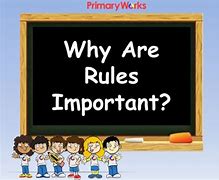 Why Are Rules Important?Year 3 SacramentWhy Are Rules Important?MathsDiary recount – The Stone Age BoyMystery storiesPoems on a themeYear 3 SacramentWhy Are Rules Important?Year 3 SacramentWhy Are Rules Important?Counting sequences and multiplication.Written and mental multiplication/divisionTime3D shapePEYear 3 SacramentWhy Are Rules Important?Year 3 SacramentWhy Are Rules Important?SpanishUse running, jumping, throwing and catching in isolation and in combination.Play competitive games, modified where appropriate and apply basic principles suitable for attacking and defending.Year 3 SacramentWhy Are Rules Important?Year 3 SacramentWhy Are Rules Important?Look at phonetics and pronunciation in Spanish.  Continue with greetings and introductions.  New vocabulary:  Days of the week, months of the year, Christmas vocabulary.GeographyDTArtSTRIVE FocusName and locate counties and cities of the U.K., geographical regions and their identifying human and physical characteristics.Understand geographical similarities and differences through the study of human and physical geography of regions of the UK. Use maps, atlases, globes and digital/computer mapping.To develop understanding of more complex free standing structures and how they can be strengthened and reinforced.  We will use the knowledge to design and make a free standing structure, test and evaluate.  Develop techniques, including their control and their use of materials, with creativity, experimentation and an increasing awareness of different kinds of art, craft and design.Learn about great artists, architects and designers in history.ThinkingInterpret, analyse and compare information. Pose questions and predict outcomes.Judge the value of what you have read, heard or done.